Более 110 предпринимателей Приморья получили статус «социального предприятия»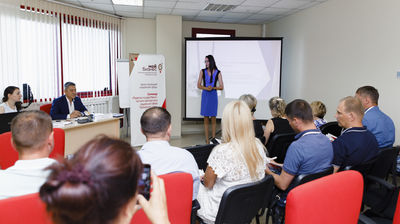 Межведомственная комиссия рекомендовала 37 компаний из Приморского края к получению статуса «социального предприятия». Обладатели этого статуса получат налоговые льготы и различные меры поддержки, а также смогут претендовать на гранты до 500 тысяч рублей. Заседание прошло на площадке центра «Мой бизнес» под председательством министра экономического развития региона Натальи Набойченко.На третьем в 2021 году заседании комиссии рассмотрели 41 заявку, 37 из которых были рекомендованы к получению статуса «социального предприятия». Всего на сегодня в Центр инноваций социальной сферы (подразделение центра «Мой бизнес») подано около 200 заявок на получение этого статуса.«Межведомственная комиссия одобрила в этом году уже 117 заявок — это почти в два раза больше, чем было за весь прошлый год. Мы ждем еще больше заявок, поскольку в этом году было снято ограничение на подачу документов до определенной даты. Кроме того, компании, чьи запросы были отклонены, также могут попробовать еще раз после устранения допущенных в документах ошибок», — рассказала руководитель ЦИСС Ольга Кудинова.Больше всего заявок пришло из Владивостока (29), Находки (8) и Большого Камня (5). К получению статуса «социального предприятия» также были рекомендованы предприниматели из Уссурийска, Артёма, Спасска-Дальнего, Дальнегорска и Черниговки.Одной из компаний, чья заявка была одобрена, стал Центр реабилитации и восстановительного лечения «Панда Мед». Он специализируется на лечении тяжелых психоневрологических заболеваний — аутизма, ДЦП, нервно-мышечной патологии, задержки развития и др. В 2019 году Центр стал одним из победителей регионального этапа всероссийского конкурса «Лучший социальный проект года», организованного центром «Мой бизнес».«Мы стараемся применять в своей работе самые передовые методики со всего света, и поэтому наши специалисты часто ездят за рубеж, чтобы получать знания из первых уст — даже в пандемию. Преференции, которые можно получить со статусом «социальное предприятие» — например, налоговые послабления — помогают сэкономить средства для организации таких командировок», — рассказала руководитель Центра реабилитации и восстановительного лечения «Панда Мед» Ирина Фрисман.Официальный статус «социальное предприятие» позволит бизнесу снизить налоговую нагрузку до 1%, получить займ под 1,5% и грант на развитие бизнеса до 500 тысяч рублей, а также весь спектр бесплатных услуг от центра «Мой бизнес».Направить полный пакет документов нужно на электронную почту cisspk@cpp25.ru. После согласования оригиналы нужно отправить:По почте в Министерство экономического развития Приморского края почтовым отправлением по адресу: г. Владивосток, ул. Светланская, 22, тел. 8 (423) 220-92-34.По почте или подать лично в Центр инноваций социальной сферы (центр «Мой бизнес») по адресу: г. Владивосток, ул. Тигровая, 7, оф. 603, тел. 8 (423) 279-59-09. Решение о присвоении статуса «социальное предприятие» или отказ принимается комиссией при Министерстве экономического развития Приморского края.Отказ предприниматель сможет получить в трех случаях: если он предоставил не полный пакет документов, в них обнаружены несоответствия или если нарушены сроки подачи документов.Подробную информацию про образовательные мероприятия центра «Мой бизнес» можно уточнить по телефону: 8 (423) 279-59-09. Отметим, что поддержка социальных предпринимателей в Приморье, является одним из ключевых направлений работы центра «Мой бизнес» в рамках национального проекта «МСП и поддержка индивидуальной предпринимательской инициативы», а также частью большого комплекса мероприятий по улучшению инвестиционного климата в регионе.